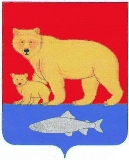 Администрация Карагинского муниципального районаП О С Т А Н О В Л Е Н И Епроект«___» сентября 2017 г.                                     						№ 					п. Оссора	В соответствии с Указом Президента Российской Федерации от 15 февраля 2006 г. № 116 «О мерах по противодействию терроризму» Федеральным законом № 35-ФЗ от 06 марта 2006 года «О противодействии терроризму» с внесенными изменениями от 06 июля 2016г. № 374-ФЗ и в целях обеспечения координации деятельности территориальных федеральных органов исполнительной власти и органов местного самоуправления в Карагиском муниципальном районе по профилактике терроризма и экстремизма, а так же минимизации и ликвидации последствий их проявлений, 	ПОСТАНОВЛЯЮ:1. Утвердить Положение об антитеррористической комиссии Карагинского муниципального района, согласно приложению 1 к настоящему постановлению.2. Утвердить состав антитеррористической комиссии Карагинского муниципального района, согласно приложению 2 к настоящему постановлению.3. Признать утратившим силу Постановление администрации Карагинского муниципального района от 14.06.2016г. № 112 «Об утверждении Положения об антитеррористической комиссии Карагинского муниципального района.4. Настоящее постановление вступает в силу со дня опубликования на официальном сайте администрации Карагинского муниципального района.5. Контроль за исполнением настоящего постановления оставляю за собой.Глава Карагинскогомуниципального района								В.Н. ГавриловСогласованно:И.о. правового отдела								И.Н. НовиковаИсп. Слезкина А.К.Рассылка в дело, ГО и ЧСПриложение 1 к постановлениюАдминистрации Карагинского муниципального районаот «____» ________2017г.Положениеоб антитеррористической комиссии Карагинского муниципального района в  Камчатском крае1. Антитеррористическая комиссия Карагинского муниципального района (далее – Комиссия) является органом, образованным в целях организации деятельности по реализации полномочий органов местного самоуправления в области противодействия терроризму, предусмотренных статьей 5.2. Федерального закона от 06.03.2006 № 35-ФЗ «О противодействии терроризму» на территории Карагинского муниципального района.2. Комиссия образуется по рекомендации антитеррористической комиссии Камчатского края.3. Комиссия в своей деятельности руководствуется Конституцией Российской Федерации, федеральными конституционными законами, федеральными законами, указами и распоряжениями Президента Российской Федерации, постановлениями и распоряжениями Правительства Российской Федерации, законами и иными нормативными правовыми актами Камчатского края, правовыми актами Администрации Карагинского муниципального района, решениями Национального антитеррористического комитета и антитеррористической комиссии Камчатского края, а также настоящим Положением.4. Председателем Комиссии по должности является Глава Карагинского муниципального района.5. Персональный состав Комиссии определяется постановлением администрации Карагинского муниципального района. В ее состав могут включаться руководители, представители подразделений территориальных органов, федеральных органов исполнительной власти и представители органов исполнительной власти Камчатского края, расположенных в границах (на территориях) Карагинского муниципального района (по согласованию), а также должностные лица органов местного самоуправления и администрации Карагинского муниципального района.6. Положение об антитеррористической комиссии Карагинского муниципального района разрабатывается на основе настоящего примерного Положения и утверждается Главой Карагинского муниципального района.7. Основной задачей Комиссии является организация взаимодействия органов местного самоуправления с подразделениями (представителями) территориальных органов, федеральных органов исполнительной власти, органов исполнительной власти Камчатского края по профилактике терроризма, а также по минимизации и (или) ликвидации последствий его проявлений на территории Карагинского муниципального района.8. Комиссия осуществляет следующие основные функции:а) организация разработки и реализации муниципальных программ в области профилактики терроризма, а также минимизации и (или) ликвидации последствий его проявлений;б) обеспечение проведения информационно-пропагандистских мероприятий по разъяснению сущности терроризма и его общественной опасности, а также по формированию у граждан неприятия идеологии терроризма, в том числе путем распространения информационных материалов, печатной продукции, проведения разъяснительной работы и иных мероприятий;в) координация исполнения мероприятий по профилактике терроризма, в том числе по противодействию распространению идеологии терроризма, минимизации и (или) ликвидации последствий его проявлений на территории Карагинского муниципального района, в которых участвуют органы местного самоуправления;г) выработка мер по повышению уровня антитеррористической защищенности объектов и мест массового пребывания людей, находящихся в муниципальной собственности или в ведении органов местного самоуправления;д) выработка предложений органам исполнительной власти Камчатского края по вопросам участия органов местного самоуправления в профилактике терроризма, а также в минимизации и (или) ликвидации последствий его проявлений;е) осуществление других мероприятий, необходимых для организации взаимодействия органов местного самоуправления с подразделениями (представителями) территориальных органов, федеральных органов исполнительной власти, органов исполнительной власти Камчатского края по профилактике терроризма, а также по минимизации и (или) ликвидации последствий его проявлений на территории Карагинского муниципального района.9. Комиссия в пределах своей компетенции и в установленном порядке имеет право:а) принимать решения, касающиеся организации и совершенствования взаимодействия органов местного самоуправления с подразделениями (представителями) территориальных органов, федеральных органов исполнительной власти и органов исполнительной власти Камчатского края по профилактике терроризма, минимизации и (или) ликвидации последствий его проявлений, а также осуществлять контроль за их исполнением;б) запрашивать и получать в установленном порядке необходимые материалы и информацию от подразделений (представителей) территориальных органов федеральных органов исполнительной власти, органов исполнительной власти Камчатского края, органов местного самоуправления, общественных объединений, организаций (независимо от форм собственности) и должностных лиц;в) создавать рабочие органы (рабочие группы) для изучения вопросов, касающихся профилактики терроризма, минимизации и (или) ликвидации последствий его проявлений, а также для подготовки проектов соответствующих решений Комиссии;г) привлекать для участия в работе Комиссии должностных лиц и специалистов подразделений территориальных органов, федеральных органов исполнительной власти, органов исполнительной власти Камчатского края, органов местного самоуправления, а также представителей организаций и общественных объединений по согласованию с их руководителями;д) вносить в установленном порядке предложения по вопросам, требующим решения антитеррористической комиссии Камчатского края.10. Комиссия строит свою работу во взаимодействии с оперативной группой в Карагиском муниципальном районе, сформированной для осуществления первоочередных мер по пресечению террористического акта или действий, создающих непосредственную угрозу его совершения, на территории Карагинского муниципального района и в прилегающих к нему внутренних морских водах.11. Комиссия осуществляет свою деятельность на плановой основе в соответствии с регламентом, утвержденным постановлением Администрации Карагинского муниципального района. 12. Комиссия информирует антитеррористическую комиссию Камчатского края по итогам своей деятельности за полугодие и год по форме, определяемой антитеррористической комиссией Камчатского края.13. По итогам проведенных заседаний, Комиссия предоставляет копию протокола и материалы в антитеррористическую комиссию Камчатского края.14. Организационное и материально-техническое обеспечение деятельности Комиссии организуется Главой Карагинского муниципального района, путем определения структурного подразделения администрации Карагинского муниципального района и назначения должностного лица (секретаря Комиссии), ответственного за эту работу.15. Секретарь Комиссии:а) организует работу Комиссии;б) разрабатывает проекты планов работы Комиссии и отчетов о результатах деятельности Комиссии;в) обеспечивает подготовку и проведение заседаний Комиссии;г) осуществляет контроль за исполнением решений Комиссии;д) организует работу по сбору, накоплению, обобщению и анализу информации, подготовке информационных материалов об общественно-политических, социально-экономических и иных процессах на территории Карагинского муниципального района, оказывающих влияние на развитие ситуации в сфере профилактики терроризма;е) обеспечивает взаимодействие Комиссии с антитеррористической комиссией Камчатского края и её аппаратом;ж) обеспечивает деятельность рабочих органов Комиссии;з) организует и ведёт делопроизводство Комиссии.16. Члены Комиссии обязаны:организовывать подготовку вопросов, выносимых на рассмотрение Комиссии в соответствии с решениями Комиссии, председателя Комиссии или по предложениям членов Комиссии, утвержденным протокольным решением;организовать в рамках своих должностных полномочий выполнение решений Комиссии;выполнять требования правовых актов, регламентирующих деятельность Комиссии;определять в пределах компетенции в органе, представителем которого он является, должностное лицо или подразделение, ответственное за организацию взаимодействия указанного органа с Комиссией и ее Секретарем.17. Члены Комиссии имеют право:выступать на заседаниях Комиссии, вносить предложения по вопросам, входящим в компетенцию Комиссии, и требовать, в случае необходимости, проведения голосования по данным вопросам;голосовать на заседаниях Комиссии;знакомиться с документами и материалами Комиссии, непосредственно касающимися ее деятельности;взаимодействовать с Секретарем Комиссии;привлекать по согласованию с председателем Комиссии, в установленном порядке сотрудников и специалистов подразделений территориальных органов федеральных органов исполнительной власти, органов исполнительной власти субъекта Российской Федерации, органов местного самоуправления и организаций к экспертной, аналитической и иной работе, связанной с деятельностью Комиссии;излагать в случае несогласия с решением Комиссии, в письменной форме особое мнение, которое подлежит отражению в протоколе заседания Комиссии и прилагается к его решению.18. Комиссия имеет бланк со своим наименованием.Приложение 2 к постановлениюАдминистрации Карагинского муниципального районаот «___» ________2017г. № СОСТАВАНТИТЕРРОРИСТИЧЕСКОЙ КОМИССИИКАРАГИНСКОГО МУНИЦИПАЛЬНОГО РАЙОНА«Об утверждении Положения об антитеррористической комиссии Карагинского муниципального района в Камчатском крае»Председатель комиссии- Глава Карагинского муниципального района;Заместитель председателя- Заместитель Главы администрации Карагинского муниципального района – руководитель комитета по управлению муниципальным имуществом и ЖКХ;Секретарь комиссии:- Специалист по мобилизационной работе отдела по делам ГО и ЧС и мобилизационной работе администрации Карагинского муниципального района;Члены комиссии:- Начальник отдела по делам ГО и ЧС и мобилизационной работе администрации Карагинского муниципального района;- Представитель отдела УФСБ России по Камчатскому краю в Карагинском районе (по согласованию);- Представитель ОП № 18 Корякского МО МВД России (по согласованию);- Представитель отделения в р. п. Оссора ПУ ФСБ по Камчатскому краю (по согласованию);- Представители глав администраций городского и сельских поселений Карагинского муниципального района (по согласованию).